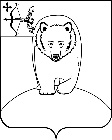 АДМИНИСТРАЦИЯ АФАНАСЬЕВСКОГО МУНИЦИПАЛЬНОГО ОКРУГАКИРОВСКОЙ ОБЛАСТИПОСТАНОВЛЕНИЕ06.10.2023                                                                                                        № 545пгт АфанасьевоОБ УТВЕРЖДЕНИИ ПОЛОЖЕНИЯ О ПОРЯДКЕ ВЗАИМОДЕЙСТВИЯ ТЕРРИТОРИАЛЬНЫХ УПРАВЛЕНИЙ АДМИНИСТРАЦИИ АФАНАСЬЕВСКОГО МУНИЦИПАЛЬНОГО ОКРУГА КИРОВСКОЙ ОБЛАСТИ С ОРГАНАМИ, ОСУЩЕСТВЛЯЮЩИМИ КОНТРОЛЬ ЗА ЛИЦАМИ, ОТБЫВАЮЩИМИ НАКАЗАНИЕ В ВИДЕ ОБЯЗАТЕЛЬНЫХ РАБОТВ целях урегулирования отношений между Территориальными управлениями администрации Афанасьевского муниципального округа Кировской области с Омутнинским межмуниципальным филиалом ФКУ УИИ УФСИН России по Кировской области, отделением судебных приставов 
по Афанасьевскому району Кировской области по вопросам осуществления контроля за использованием труда граждан, отбывающих наказание в виде обязательных работ, назначенное в качестве уголовного 
или административного наказания, учета отработанного времени, руководствуясь Уставом муниципального образования, администрация Афанасьевского муниципального округа ПОСТАНОВЛЯЕТ:1. Утвердить Положение о порядке взаимодействия территориальных управлений администрации Афанасьевского муниципального округа Кировской области с органами, осуществляющими контроль за лицами, отбывающими наказание в виде обязательных работ, согласно приложению.2. Назначить начальников территориальных управлений администрации Афанасьевского муниципального округа ответственными за осуществление контроля за отбытием гражданами обязательных работ на подведомственной ими территории.3. Признать утратившим силу постановление администрации Афанасьевского городского поселения от 18.07.2022 № 50 «Об утверждении Положения о порядке взаимодействия администрации Афанасьевского городского поселения с органами, осуществляющими контроль за лицами, отбывающими наказание в виде обязательных работ».4. Контроль за исполнением настоящего постановления возложить 
на заместителя главы администрации муниципального округа по социальным вопросам.5. Постановление вступает в силу с момента его официального опубликования.            Приложение            УТВЕРЖДЕН             постановлением администрации             Афанасьевского муниципального             округа            от 06.10.2023 № 545ПОЛОЖЕНИЕ О ПОРЯДКЕ ВЗАИМОДЕЙСТВИЯ ТЕРРИТОРИАЛЬНЫХ УПРАВЛЕНИЙ АДМИНИСТРАЦИИ АФАНАСЬЕВСКОГО МУНИЦИПАЛЬНОГО ОКРУГА КИРОВСКОЙ ОБЛАСТИ 
С ОРГАНАМИ, ОСУЩЕСТВЛЯЮЩИМИ КОНТРОЛЬЗА ЛИЦАМИ, ОТБЫВАЮЩИМИ НАКАЗАНИЕ В ВИДЕ ОБЯЗАТЕЛЬНЫХ РАБОТНастоящее положение разработано в соответствии с положениями Уголовного кодекса РФ, Уголовно-исполнительного кодекса РФ, Федерального закона от 02.10.2007 N 229-ФЗ "Об исполнительном производстве" в целях организации межведомственного взаимодействия 
с уголовно-исполнительной инспекцией в Афанасьевском районе (Омутнинским межмуниципальным филиалом ФКУ УИИ УФСИН России 
по Кировской области), осуществляющей контроль за гражданами, осужденными к наказанию в виде обязательных работ, а также с отделом судебных приставов по Афанасьевскому району Кировской области в части граждан, обязанных отрабатывать обязательные работы в Афанасьевском муниципальном округе, осуществляющим исполнение требований постановлений о назначении административного наказания в виде обязательных работ.1. Общее положение.1.1. Обязательные работы являются мерой наказания граждан 
и заключаются в выполнении в свободное от основной работы или учебы время бесплатных общественно полезных работ по месту жительства осужденных на предприятиях, в учреждениях и организациях, определяемых постановлением администрации Афанасьевского муниципального округа
по согласованию с контролирующими органами.1.2. Обязательные работы гражданами, направленными контролирующими органами в территориальные управления администрации Афанасьевского муниципального округа Кировской области, отбываются 
в названном органе.1.3. Настоящее положение призвано обеспечить:порядок взаимодействия сторон по вопросам осуществления контроля исполнения наказания, учета отработанного времени, взаимного обмена информацией по вопросам, связанным с отбытием назначенного наказания 
в виде обязательных работ;оптимальное использование труда лиц, отбывающих наказание в виде обязательных работ.1.4. Должностными лицами, ответственными за осуществление контроля 
за отбытием гражданами обязательных работ, назначаются начальники территориальных управлений администрации Афанасьевского муниципального округа Кировской области. Обязанности за осуществление контроля за отбытием гражданами обязательных работ закреплены должностной инструкцией.2. Виды работ, к исполнению которых привлекаются граждане 
для отбывания наказания в виде обязательных работ.2.1. К видам обязательных работ могут быть отнесены следующие работы:уборка и очистка территорий, зданий, помещений и сооружений общего пользования и доступа, пешеходной части;озеленение и благоустройство парковых зон, зон отдыха, других мест общего пользования и доступа, территорий муниципальных учреждений 
и организаций;отдельные виды работ при организации массовых мероприятий;иные подсобные работы, не связанные с необходимостью применения специальных знаний, уровня образования и квалификации.2.2. К обязательным не могут быть отнесены работы, связанные 
с необходимостью срочной ликвидации аварий, стихийных бедствий, катастроф и других чрезвычайных ситуаций, требующие специальной подготовки работников, а также их квалификационных и ответственных действий в кратчайшие сроки.2.3. Направленный для отбывания обязательных работ в виде уголовного наказания гражданин предъявляет в территориальное управление администрации Афанасьевского муниципального округа соответствующее направление уголовно-исполнительной инспекции и документ, удостоверяющий личность гражданина.2.4. К отбыванию административного наказания в виде обязательных работ лицо привлекается на основании копии постановления судебного пристава-исполнителя о возбуждении соответствующего исполнительного производства.2.5. Граждане, поступившие для отбывания обязательных работ, имеют право на:обеспечение соответствующих условий и охраны труда;объективный учет отработанного времени;обеспечение необходимым инвентарем для выполнения работ.2.6. Граждане, принятые на обязательные работы, обязаны:являться на обязательные работы в соответствии с установленным временем;соблюдать требования внутреннего трудового распорядка, дисциплину труда.3. Время обязательных работ.3.1. Для граждан, не имеющих основного места работы, режим обязательных работ установлен ежедневно, в том числе в выходные дни, 
с 8-00 до 12-00 (допустимо установить иное время).3.2. Для граждан, имеющих постоянное место работы (учебы), режим обязательных работ определяется в рабочие дни во время, установленное 
в распоряжении о принятии на обязательные работы, при подтверждении факта работы (учебы) контролирующим органом.3.3. Время обязательных работ может составлять в течение недели менее 12 часов при наличии соответствующего разрешения должностного лица уголовно-исполнительной инспекции или судебного пристава-исполнителя (при наличии уважительных причин).3.4. В случае невыхода на обязательные работы (независимо от причины) гражданин обязан об этом уведомить должностное лицо, назначенное ответственным за осуществление контроля за отбытием обязательных работ.3.5. Уполномоченные должностные лица осуществляют ежедневный контроль за отбытием наказания в отношении каждого работника с ведением соответствующего табеля отработанного времени.3.6. В случае невыхода на обязательные работы, самовольного оставления объекта обязательных работ, невыполнения порученных работ, а также 
при наличии иных претензий к лицам, отбывающим обязательные работы, 
по нарушению ими порядка отбывания наказания, по невыполнению 
или некачественному выполнению порученной работы уголовно-исполнительная инспекция и судебный пристав-исполнитель соответственно уведомляются по телефону незамедлительно с последующим направлением информации в течение 1 дня.3.7. Табель учета отработанного времени направляется ежемесячно 
в контролирующий орган в сроки, определенные названным органом.Исполняющий полномочия главыАфанасьевского муниципального округаА.А. Сероев